Памятка для родителей.Следите за тем, чтобы ребенок вовремя ложился спать. Не выспавшийся ученик – грустное зрелище на уроке.Пусть сын или дочка видят ваш интерес к заданиям, которые они получают, и книгам, которые они приносят из школы.Читайте сами, пусть ребенок видит, что свободное время можно проводить не только у телевизора.Если у вашего ребенка в школе конфликт, постарайтесь его устранить, но не обсуждайте с детьми все его подробности.Не говорите плохо о школе и не критикуйте учителей в присутствии детей.Учите ребенка выражать свои мысли письменно: обменивайтесь записками, записывайте впечатления о каких-либо событиях.Принимайте по возможности участие в жизни класса и школы. Ребенку будет это приятно.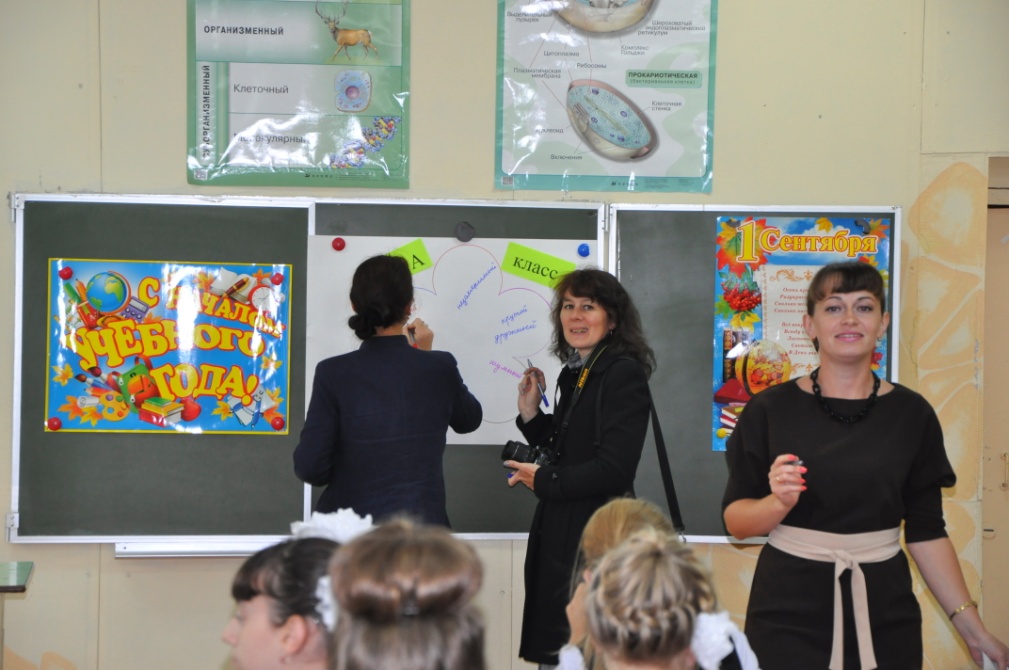 